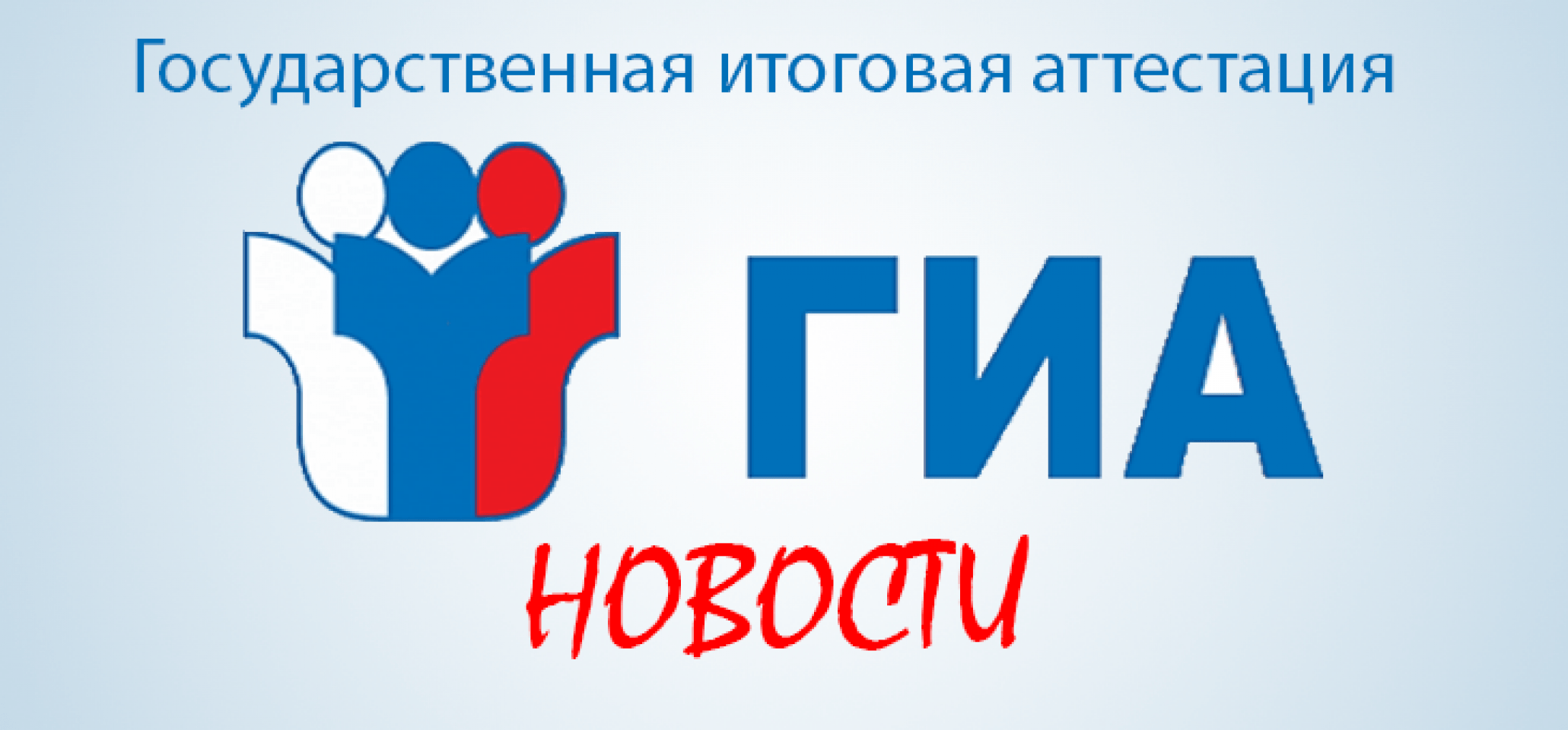 Федеральный институт педагогических измерений (ФИПИ) опубликовал на своем сайте проекты документов, регламентирующих структуру и содержание контрольных измерительных материалов (КИМ) основного государственного экзамена (ОГЭ) в 2023 году.С 2020 года ОГЭ проводится на основе Федерального государственного образовательного стандарта среднего общего образования. В 2023 году с учетом результатов ОГЭ 2022 года и проведенных ранее общественно-профессионального обсуждения и апробаций перспективной модели КИМ продолжается корректировка экзаменационных моделей. Все изменения, в том числе включение в КИМ новых заданий, направлены на усиление деятельностной составляющей экзаменационных моделей: применение умений и навыков анализа различной информации, решения практических задач, развернутого объяснения, аргументации.В 2023 году изменения не затронут ОГЭ по русскому языку, математике, физике, химии, истории, географии, обществознанию и иностранным языкам.В ОГЭ по информатике и ИКТ изменения структуры и содержания КИМ также отсутствуют. В задания 13.1 и 13.2 внесён перечень допустимых форматов файла ответа.Изменения произошли в ОГЭ по биологии. Общее количество заданий сократилось с 29 до 26. Линии заданий 1, 3–5, 7–13, 15, 17, 18 сохранились, но изменили свои позиции в экзаменационной работе. В экзаменационную модель включены новые линии заданий 2, 6, 14, 16, 19–20, которые были представлены в 2020 году в перспективной модели КИМ и апробированы. Максимальный первичный балл увеличился с 45 в 2022 году до 48.